Jueves 24 de septiembre, 9:30 am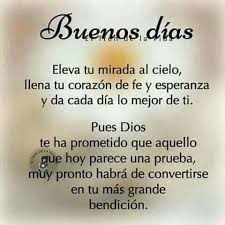 AGENDA:LeerRELACIONES FAMILIARES.Aunque no existe la perfección en las familias, ya que tampoco existen las personas perfectas, los padres pueden tener en cuenta algunas pautas que pueden fomentar la relación con sus hijos. En primer lugar, los padres deben de dar ejemplo, creando un clima positivo en el hogar donde no haya discusiones ni se alce la voz, y que exista espacio para el diálogo, es decir, donde haya comunicación y la posibilidad de expresar pensamientos y sentimientos. En este punto, podríamos destacar la empatía, que se podría definir como ponerse en el lugar del otro, y la escucha activa, que es escuchar lo que otra persona nos está diciendo y comprender sus pensamientos y sentimientos, dos habilidades necesarias para que se pueda dar una buena comunicación y para ganarnos la confianza de los hijos. Por otro lado, que exista afecto y muestras de cariño es muy importante, los padres deberían de expresar el amor a sus hijos, éstos necesitan sentirse queridos igual que todas las personas en este mundo. También deberían mostrar interés en las actividades diarias que hacen los niños, con qué amigos se relacionan, cómo les ha ido el día, es decir, no perder esa conexión con su hijo e intentar conocerle cada día un poco más. Por último, es muy positivo dedicarles tiempo y organizar actividades al aire libre: ir al cine, hacer deporte, etc., disfrutar de esos pequeños momentos en familia y desconectar del día a día.ACTIVIDADDespués de realizar la lectura escribe en tu cuaderno ¿cómo podemos día a día como familia poner en práctica a través de acciones las palabras subrayadas?COLEGIO EMILIA RIQUELMEACTIVIDADES EN CASA COLEGIO EMILIA RIQUELMEACTIVIDADES EN CASA COLEGIO EMILIA RIQUELMEACTIVIDADES EN CASA COLEGIO EMILIA RIQUELMEACTIVIDADES EN CASA 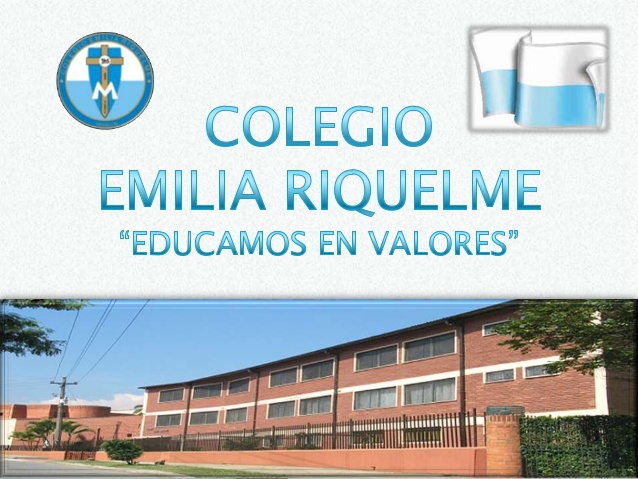 Fecha: jueves 24Nombre: Grado: 7MOÁrea: Urbanidad